ВОПРОСЫ ДЛЯ ПОДГОТОВКИ К ЭКЗАМЕНУПО УЧЕБНОЙ ДИСЦИПЛИНЕИНФОРМАЦИОННЫЕ ТЕХНОЛОГИИ В ПРОФЕССИОНАЛЬНОЙ ДЕЯТЕЛЬНОСТИРаздел 1. ОБЩИЕ СВЕДЕНИЯ ОБ ИНФОРМАЦИИ И ИНФОРМАЦИОННЫХ ТЕХНОЛОГИЯХТеоретические вопросы:Дайте определение термину «Информация».Расскажите, что такое «Операционная система».Расскажите о классификациях и задачах информационных технологий.Дайте определение термину «локальная сеть».Дайте определение термину «Компьютерная графика».Расскажите, что такое «глобальная сеть».Дайте определение термину «антивирус».Расскажите, что такое «векторная графика».Дайте определение термину «растровая графика».Перечислите виды антивирусов.Дайте определение термину «Текстовый процессор».Объясните, что такое «Рабочая книга» в табличном процессоре Excel.Дайте определение термину «Графический объект».Расскажите, что такое «управляющая кнопка» в PowerPoint.Перечислите основные типы диаграмм.Перечислите форматы файлов растровой графики.Перечислите примеры табличных процессоров.Перечислите классификации антивирусного ПО.Дайте определение термину «Анимация».Объясните, как форматируются документы в WordПеречислите основные назначения табличного процессора.Дайте определение термину «Электронная таблица».Объясните принцип работы сортировки данных в Excel.Перечислите интерфейс табличного процессора Excel.Перечислите основные элементы табличного процессора Excel.Дайте определение термину «Слияние документа».Дайте определение термину «макет».Расскажите о применении «трехмерной графики».Назовите отличия векторной графики от растровой.Дайте определение термину «Диаграмма».Дайте определение термину «Контекстное меню».Дайте определение термину «Графический редактор».Дайте определение термину «Информационные технологии в профессиональной деятельности».Дайте определение термину «Колонтитул».Дайте определение термину «Оператор сравнения».Дайте определение термину «Ячейка».Дайте определение термину «автозаполнение» в  Word.Расскажите о применении функции «рецензирование» в Word.Дайте определение термину «Примечание» в Word.Дайте определение термину «Сноска» в Word.Дайте определение термину «Макрос».Дайте определение термину «Эскиз».Дайте определение термину «шаблон» в PowerPoint.Дайте определение термину «форматирование документа».Расскажите, что такое «вертикальная линейка» в Word.Дайте определение термину «функция» в Excel.Перечислите структуру документа Word.Дайте определение термину «Текстовый редактор».Дайте определение термину «регистр».Дайте определение термину «символ».Дайте определение термину «Пользовательский интерфейс».Дайте определение термину «Рабочий лист».Перечислите основные типы данных в Excel.Что означает ошибка «#ЗНАЧ!» в Excel.Дайте определение термину «электронный документ».Перечислите структуру «Рабочей книги» в Excel.Дайте определение термину «заголовок».Перечислите основные функции текстового редактора.Перечислите действия, которые можно проводить с ячейками в Excel.Дайте определение термину «Массив».Дайте определение термину «Оператор» в Excel.Что такое «Константа» в программе Excel.На какие ошибки указывают красные и зеленые подчеркивания Word.Дайте определение термину «Внешняя ссылка» в Excel.Дайте определение термину «Адрес» в Excel.Дайте определение термину «Диапазон ячеек» в Excel.Дайте определение термину «Абзац» в Word.Дайте определение термину «Страница» в Word.Практические задания:Сделайте презентацию с аудио фрагментами в PowerPoint.Постройте круговую диаграмму на основе приложенных табличных данных.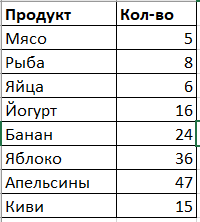 Постройте таблицу Excel на основе приложенных данных и отсортируйте по возрастанию.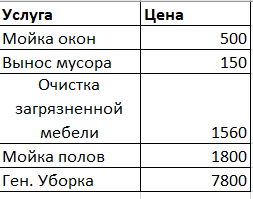 Сделайте расчет суммы товара с учетом скидки в Excel на основе приложенных данных.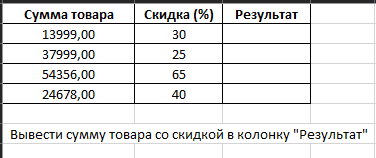 Сделайте расчет среднего значения на основе представленных табличных данных.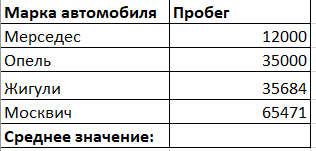 Сделайте расчет среднего значения на основе приложенных табличных данных.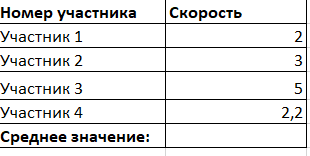 Постройте кольцевую диаграмму на основе табличных данных.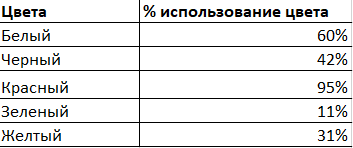 Постройте график в Excel на основе приложенных табличных данных.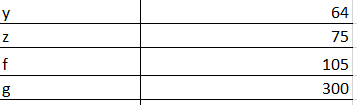 Создайте резюме при помощи программы PowerPoint.Создайте автособираемое оглавление на основе приложенного текста в Word.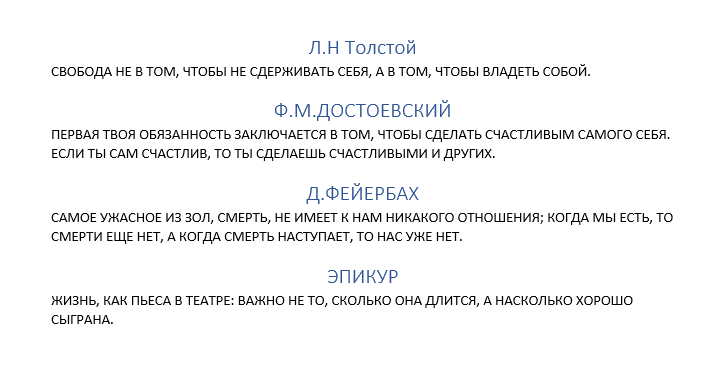 Рассчитайте сумму товара с учетом скидки на основе приложенных данных в Excel.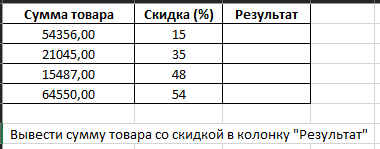 Воспроизведите уравнение по примеру   Сделайте макет слайда или группы слайдов в PowerPoint.Сделайте презентацию с аудио и  видеофрагментами в PowerPoint.Покажите пример использования функции «СУММА» в Excel на основе табличных данных.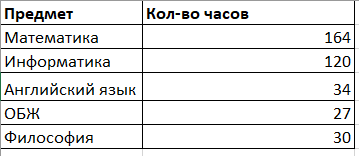 Оформите титульную страницу в PowerPoint.Оформите свою презентацию в PowerPoint.Оформите заявление по образцу средствами Word.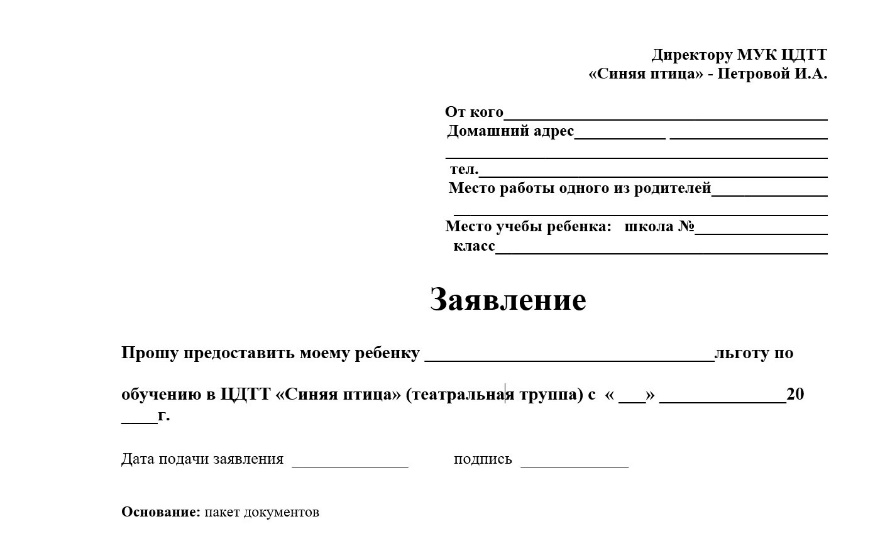 Выведите дату текущего дня в колонтитуле.Покажите пример работы формулы «ЕСЛИ» в Excel на основе приложенных данных.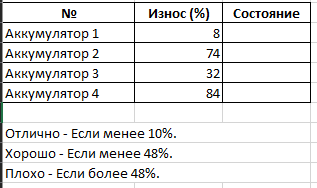 Проведите операцию защиты документа в Word.Отправьте документ Word на свою почту через встроенные функции программы.Сделайте сравнительный анализ антивирусов Kaspersky и Eset32.Отредактируйте настройки полей в Word.Покажите пример работы формулы «ЕСЛИ» в Excel на основе приложенных данных.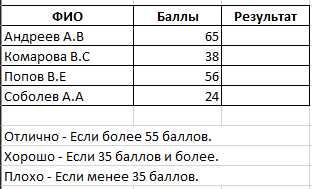 Постройте свою базу данных в программе Excel.Вычислите результат примеров при помощи функций Excel.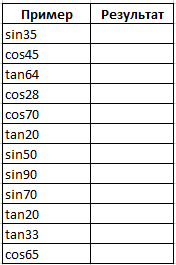 Постройте пример в Word.Постройте пример  в Word.Постройте пример в Word.Ограничьте редактирование документа в программе Word.Вычислите результат примеров при помощи функций Excel.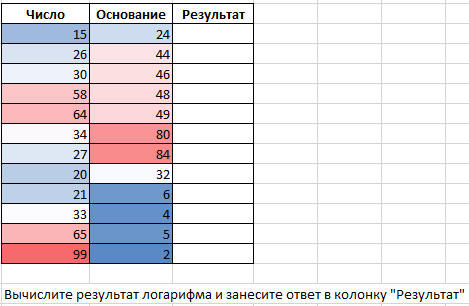 Вычислите результат примеров при помощи функций Excel.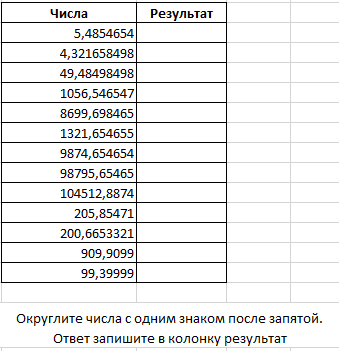 Постройте пример  в Word.СПИСОК ЛИТЕРАТУРЫ И ИСТОЧНИКОВОсновная:Цветкова А.В. Информатика и Информационные технологии в профессиональной деятельности [Электронный ресурс]: учебное пособие для СПО/ Цветкова А.В.— Электрон.текстовые данные.— Саратов: Научная книга, 2019.— 190 c.Лебедева Т.Н. Информатика. Информационные технологии в профессиональной деятельности [Электронный ресурс]: учебно-методическое пособие для СПО/ Лебедева Т.Н., Носова Л.С., Волков П.В.— Электрон.текстовые данные.— Саратов: Профобразование, 2019.— 128 c.Макарова Н.В., Волков В.Б. Информатика: учебник для вузов. СПб.: Питер, 2014.Васильева Т.В. Информатика: книга для преподавателя [Электронный ресурс]: учебное пособие по языку специальности/ Васильева Т.В.— Электрон.текстовые данные.— СПб.: Златоуст, 2019.— 72 c.В. П. Мельников. Информационные технологии в профессиональной деятельности.   2-e изд., стер. – М.: ОИЦ «Академия», 2016.Дополнительная:Синаторов С.В. Информационные технологии в профессиональной деятельности: Учебное пособие для средних специальных учебных заведений. – М.: Издательско-торговая корпорация «Дашков и К», 2016.Синаторов С.В. Информационные технологии в профессиональной деятельности: Задачник. – М.: Альфа-М: ИНФРА-М, 2014.Свиридова М.Ю. Информационные технологии в профессиональной деятельности в офисе: практические упражнения. -3-е изд., стер. – М: ОИЦ «Академия», 2013.Мезенцев К.Н. Автоматизированные информационные системы. – М.: ОИЦ "Академия", 2017..